OFFRE D’EMPLOI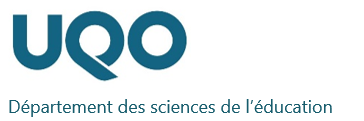 Concours no 2019-05Le 19 janvier 2019PROFESSEURE OU PROFESSEUR EN ADMINISTRATION SCOLAIRE 
Poste menant à la permanenceLe Département des sciences de l’éducation de l’Université du Québec en Outaouais sollicite des candidatures en vue de pourvoir à un poste de professeur dans le domaine de l’administration scolaire – gestion de l’éducation.La personne recherchée devra être titulaire d’un doctorat en éducation en administration scolaire ou en gestion de l’éducation ou dans un domaine connexe. Les candidatures de personnes en fin de rédaction de thèse pourront également être considérées. La personne devra connaitre le milieu de pratique en éducation. Une expérience récente de gestion en éducation sera un atout. Elle devra également être en mesure d’intégrer les technologies de l’information à son enseignement et détenir des compétences pour le travail en équipe.La personne choisie interviendra principalement dans les cours du programme de deuxième cycle du DESS en administration scolaire ainsi que dans l'ensemble des programmes de premier cycle de la formation à l’enseignement.La personne dont la candidature sera retenue devra démontrer un excellent potentiel en recherche et en enseignement universitaires, posséder des aptitudes à l’encadrement d'étudiantes et d’étudiants à tous les cycles et être disposée à offrir des services à la collectivité. Elle devra également faire preuve d’une excellente connaissance de la langue française, orale et écrite.Traitement :	Selon les dispositions de la Convention collectiveSite de travail :	GatineauDate d’entrée en fonction :	1er septembre 2019 ou selon toute entente à cet effet avec l’UniversitéLes personnes intéressées sont priées de faire parvenir leur dossier de candidature accompagné d’un curriculum vitae détaillé, des attestations d’études pertinentes et de lettres d’appui envoyées par trois répondants, avant 16 h 30 le 15 février 2019, à l’attention de :Monsieur Alain Cadieux, directeurDépartement des sciences de l’éducationUniversité du Québec en OutaouaisCase postale 1250, succursale HullGatineau (Québec) J8X 3X7Courriel : Alain.Cadieux@uqo.caTéléphone : 819 595-3900, poste 4415Note :Conformément aux exigences relatives à l’immigration au Canada, ce poste est offert aux citoyens canadiens et aux résidents permanents. L’Université du Québec en Outaouais souscrit aux programmes d’accès à l’égalité en emploi et d’équité en matière d’emploi, et invite les femmes, les membres des minorités visibles, des minorités ethniques, les autochtones et les personnes handicapées à présenter leur candidature.